GRAAFISET OHJEET – MUISTILISTAALOGOT: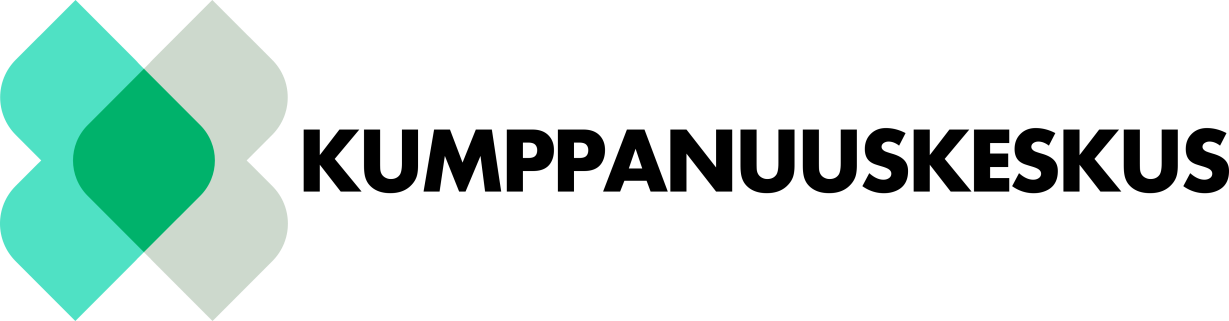 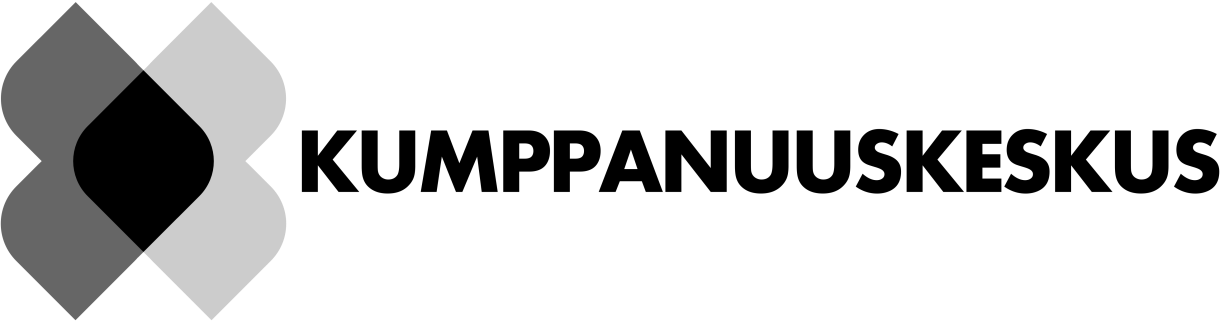 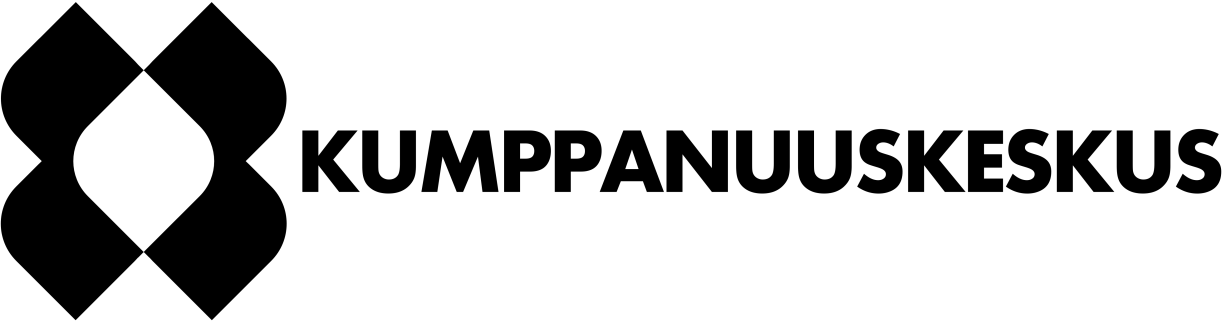 VÄRIT Kumppanuuskeskus ja Ihimiset.fi: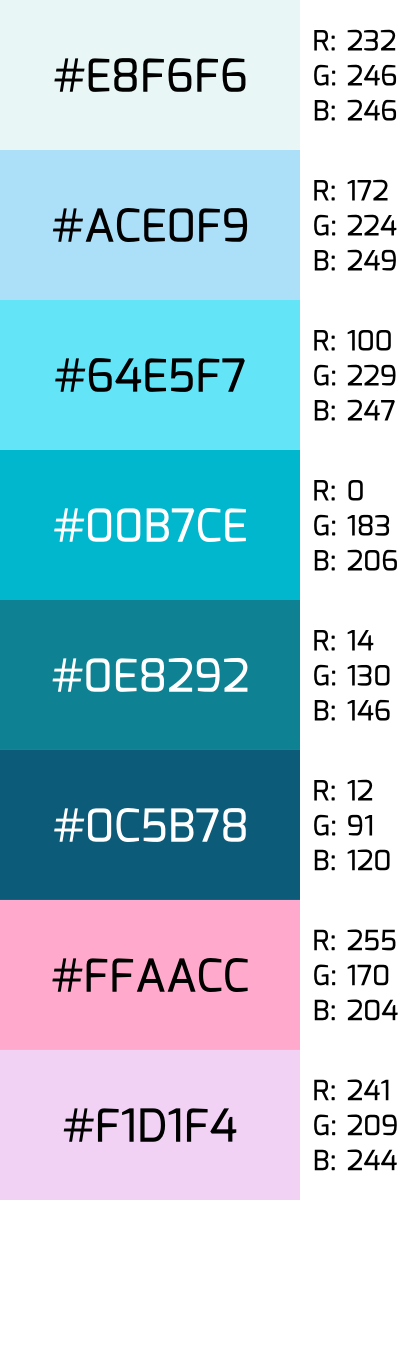 FONTTI OHJEISSA JA TIEDOSTOISSA:Tw Cen MT Otsikot: Tw Cen MT Bold / TW CEN MT BOLDKumppanuuskeskus logoa lähin fontti (.indd / Photoshop): TW CEN MT CONDENSED EXTRA BoldKyltit ovissa ja tiloissaUBUNTU/UBUNTU BOLD